Projeto “Alerta ao sal”Os 5 Alimentos e os seus valores de sal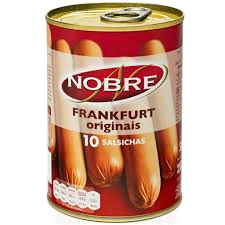 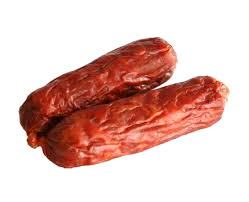 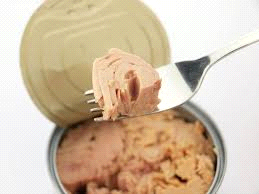 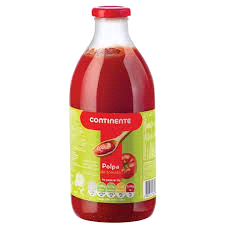 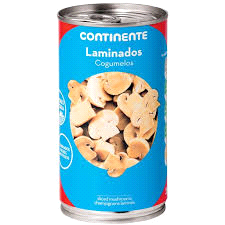 AlertaO consumo excessivo de sal é um factor de risco para as doenças cardiovasculares, sendo uma delas a hipertensão.Forma de minimizarUma das formas de poder minimizar o consumo de sal em casa é usar o mínimo possível de alimentos processados. E usar ervas aromáticas em lugar do sal.Lara Vieira 6.º2